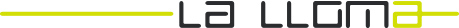 Camí la calle, 112. 46540 El Puig. Valencia. Tel. 961410081 www.lalloma.weebly.comFICHA DE INSCRIPCIÓNNombre y apellidos:Fecha y lugar de nacimiento:Domicilio: CP: Localidad: Teléfono: Estudiante de: Centro de Enseñanza: DATOS FAMILIARESNombre del padre:                                                                    Móvil padre: Nombre de la madre:                                                                Móvil de la madre:e-mail de contacto:Autorizo a la Asociación Cultural El Lloquet  a que utilice en folletos informativos, boletines o en la página web de la propia asociación las imágenes de mi hija que se realicen en la misma.NIF:Firma:Valencia,        de                          de 20AVISO LEGAL: Los datos de carácter personal que Vds. nos hayan proporcionado serán incluidos en nuestra base de datos que dispone de fichero automatizado, conforme dispone la Ley Orgánica de Protección de Datos de carácter personal. Usted tiene derecho a acceder, cancelar, oponerse o rectificar sus datos recopilados en nuestro fichero -según previene la normativa aplicable- comunicándolo mediante escrito dirigido a la Directora Técnica del club. Asimismo, por la presente, el abajo firmante autoriza la publicación y utilización, sin ánimo de lucro y de acuerdo con la legislación vigente, por cualquier procedimiento o soporte, de la imagen nombre y voz de la asociada para los fines propios y actividades organizadas por el club juvenil, y en las publicaciones, página web, videos y demás materiales propios.